Заслушав Отчет  комитета Саратовской областной  организации Профессионального союза работников народного образования и науки РФ  за 2015 год - год 25-летия Общероссийского Профсоюза образования, пленум отмечает следующее. Отличительной чертой истории Общероссийского Профсоюза образования и региональной  организации Профсоюза стало введение принципа социального партнерства  на отраслевом, областном, муниципальном уровнях и на уровне организации, осуществляющей образовательный процесс. Принятый в этот период Трудовой Кодекс, новая система оплаты труда в значительной мере повысили ответственность сторон социального партнерства. В каждом образовательном учреждении  имеется коллективный договор, с 1991 года подписывается областное Соглашение между Министерством образования Саратовской области и Саратовской областной организаций Профсоюза. Проводятся совместные с министерством конкурсы на лучшее учреждение по охране труда и пожарной безопасности, на лучшего социального партнера, профессиональные  конкурсы педагогов и спортивные  соревнования. В профсоюзных организациях области развивается инновационная деятельность, которая усиливает социальную поддержку членов Профсоюза, их осведомленность о возможностях Профсоюза. 25-летняя история Саратовской областной организации Профсоюза подтверждает растущую потребность работников образования в объединении в целях защиты социально-трудовых прав, обеспечения достойных и безопасных условий труда. Действующие в областной организации Профсоюза   правовая и техническая инспекции труда эффективно осуществляют правозащитную функцию. Комитет уделяет внимание оздоровлению работников,  на что направлено свыше 355 тысяч рублей из профсоюзного бюджета. В год молодежи в профсоюзе активно работал  клуб молодых педагогов «Молодость», проведен молодежный форум, рейд «Как живешь, молодой учитель?», активизирована работа Студенческого координационного совета. В областной организации  развиваются инновационные формы поддержки членов Профсоюза.Вместе с тем, современные проблемы, связанные с финансово-экономическим кризисом, сказались на ходе выполнения принятых в коллективных договорах и в областном Соглашении обязательств. В частности,  не проводится своевременная  индексация заработной платы, принимаются ограничительные меры по стимулирующим выплатам, по аттестации педагогических работников на соответствие требованиям квалификационных категорий. Не выделяются необходимые средства для проведения медицинских осмотров, для оплаты командировочных расходов в связи с направлением на профессиональную подготовку, для  повышения стипендий  обучающимся.III Пленум комитета Саратовской областной организации Профсоюза работников народного образования и науки постановляет:1.	Принять к сведению Отчет комитета Саратовской областной организации Профессионального союза работников народного образования и науки РФ за 2015 год.2.	Предложить  местным и первичным  организациям провести заседания руководящих выборных органов с отчетом о деятельности за прошедший год в связи с 25-летием Профсоюза работников народного образования и науки РФ. В соответствии  с Постановлением Исполкома  Профсоюза от 22 сентября 2015г. Открытый (публичный) отчет выборного  органа  областной, местной и  первичной  организации разместить в открытом доступе на сайтах, профсоюзных страницах в интернете, в профсоюзных уголках и других средствах информации.3.Направить деятельность выборных профсоюзных органов областной организации, местных и первичных организаций,  комиссий по социально-трудовым отношениям на осуществление контроля над неукоснительным  исполнением обязательств соглашений и коллективных договоров.4.	Считать  первоочередными задачами по эффективному выполнению зафиксированных в областном соглашении  договоренностей следующее:4.1.	Выполнение Указа Президента РФ от 07.05.2012г. «О мерах по реализации государственной социальной политики» в части совершенствования отраслевой системы оплаты труда, повышения заработной платы работников образования.4.2.	Совершенствование кадровой политики, обратив особое внимание  на закрепление в образовательных организациях молодых специалистов, на создание условий для повышения квалификации и аттестации педагогических кадров.5.	Одобрить Заявление Саратовского отделения профсоюзов работников непроизводственной сферы РФ от 9 ноября  2015г. о протесте против отмены индексации заработной платы с 1 декабря 2015г. Призвать  членские организации  Профсоюза работников народного образования и науки РФ поддержать данное заявление и направить письма  поддержки в адрес Правительства  области и областной Думы.6.Несмотря на договоренность,  достигнутую в ходе заседания  комиссии по социально-трудовым отношениям, министерством образования области введены ограничительные меры в отношении награжденных педагогических работников при прохождении аттестации на соответствие требованиям первой и высшей квалификационных категорий. В связи с этим:6.1. Правовой инспекции труда оказать юридическую помощь и судебную защиту работникам,  которым в 2015 году  отказано в праве на упрощенную процедуру аттестации, предусмотренную Дополнительным соглашением к Соглашению между министерством образования Саратовской области и Саратовской областной организацией Профессионального союза работников народного образования и науки РФ на 2015-2017 годы от 12 марта 2015г.6.2.Предложить министерству образования Саратовской области  устранить   возникшую правовую коллизию в отношении пункта 6.1.10 Соглашения между министерством образования Саратовской области и Саратовской областной организацией Профессионального союза работников народного образования и науки РФ на 2015-2017 годы.7.	Президиуму областной организации Профсоюза, правовой и технической инспекциям труда областной организации Профсоюза  в период реализации планов экономического блока Правительства РФ по дальнейшему проведению оптимизации сети учреждений и численности работников, сокращению социальных льгот и гарантий усилить контроль за обеспечением  действующих льгот и гарантий,  осуществлением оплаты труда и медицинских осмотров,  выполнением пенсионного законодательства.8.По предложению Совета молодых учителей и Студенческого координационного совета создать единую молодежную комиссию для осуществления мероприятий по молодежной политике в Профсоюзе.9.	Контроль выполнения данного постановления возложить на председателя Саратовской областной организации Профсоюза Н.Н. ТимофееваПредседатель								Тимофеев Н.Н.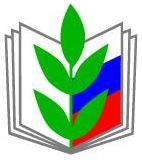 ПРОФСОЮЗ РАБОТНИКОВ НАРОДНОГО ОБРАЗОВАНИЯ И НАУКИ РОССИЙСКОЙ ФЕДЕРАЦИИ(ОБЩЕРОССИЙСКИЙ ПРОФСОЮЗ ОБРАЗОВАНИЯ)САРАТОВСКАЯ ОБЛАСТНАЯ ОРГАНИЗАЦИЯКОМИТЕТПОСТАНОВЛЕНИЕПРОФСОЮЗ РАБОТНИКОВ НАРОДНОГО ОБРАЗОВАНИЯ И НАУКИ РОССИЙСКОЙ ФЕДЕРАЦИИ(ОБЩЕРОССИЙСКИЙ ПРОФСОЮЗ ОБРАЗОВАНИЯ)САРАТОВСКАЯ ОБЛАСТНАЯ ОРГАНИЗАЦИЯКОМИТЕТПОСТАНОВЛЕНИЕПРОФСОЮЗ РАБОТНИКОВ НАРОДНОГО ОБРАЗОВАНИЯ И НАУКИ РОССИЙСКОЙ ФЕДЕРАЦИИ(ОБЩЕРОССИЙСКИЙ ПРОФСОЮЗ ОБРАЗОВАНИЯ)САРАТОВСКАЯ ОБЛАСТНАЯ ОРГАНИЗАЦИЯКОМИТЕТПОСТАНОВЛЕНИЕПРОФСОЮЗ РАБОТНИКОВ НАРОДНОГО ОБРАЗОВАНИЯ И НАУКИ РОССИЙСКОЙ ФЕДЕРАЦИИ(ОБЩЕРОССИЙСКИЙ ПРОФСОЮЗ ОБРАЗОВАНИЯ)САРАТОВСКАЯ ОБЛАСТНАЯ ОРГАНИЗАЦИЯКОМИТЕТПОСТАНОВЛЕНИЕПРОФСОЮЗ РАБОТНИКОВ НАРОДНОГО ОБРАЗОВАНИЯ И НАУКИ РОССИЙСКОЙ ФЕДЕРАЦИИ(ОБЩЕРОССИЙСКИЙ ПРОФСОЮЗ ОБРАЗОВАНИЯ)САРАТОВСКАЯ ОБЛАСТНАЯ ОРГАНИЗАЦИЯКОМИТЕТПОСТАНОВЛЕНИЕ
«17» ноября 2015г.
г. Саратов
г. Саратов
г. Саратов
№ 3Об отчете  комитета Саратовской областной  организации Профессионального союза работников народного образования и науки РФ в год 25-летия Общероссийского Профсоюза образования.Об отчете  комитета Саратовской областной  организации Профессионального союза работников народного образования и науки РФ в год 25-летия Общероссийского Профсоюза образования.Об отчете  комитета Саратовской областной  организации Профессионального союза работников народного образования и науки РФ в год 25-летия Общероссийского Профсоюза образования.